Dear Parents / Guardians,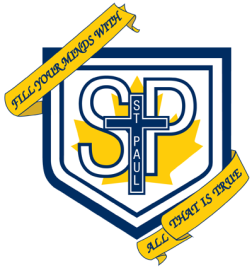 In order for students to be successful in the Dance Arts courses specific supplies and attire are needed. We have endeavoured to keep the list of items to a minimum. Each student must provide the following for their personal use:Uniform: A Black OutfitBlack Dance Shorts Beige Dance Tights (not Nylons)		ORBlack Dance/Yoga Pants (Able to stretch for full flexibility)Black Shirt (No Spaghetti Straps)Jazz/Ballet Shoes (Leather  or Canvas) * Tights, Shorts and Shoes available at: Malabar, Brio, Payless, Audrey’s Costume and Danceware.SuppliesHair Elastics (2)Bobby Pins or Hair ClipsPencil or PenDuotang with lined paperThank you in advance for your support in this area.Sincerely, 	Ms. Melody Rotondo St. Paul Dance Teacher